PC企业网站开发（参考网站有专题页，做的这个网站不含专题页）网站一级栏目：高新认定、项目申报、知识产权、新闻咨讯、关于我们。（二级栏目后台可添加，设计的时候要注意，文档最后有相应的二级栏目，记得查看）参考网站：http://hz.shenkexin.com/http://www.zhongkewei.com/index包含功能：会员注册登录（支持会员注册登录。会员权限：部分栏目和页面限制查看，只有是会员才可以查看。不是会员的话，点击会提示注册，注册登录不含短信验证码功能。备注：具体哪些页面和栏目需要注册登录查看后期再定，这个不影响设计，只要把弹窗和页面做好即可，程序就可以调用，美工做的时候可以和程序沟通下哈）类目筛选（参考：http://hz.shenkexin.com/project/notices.html）信息提交（表单信息提交）备注：类目筛选的字段和表单提交的字段与参考网站一样。没有手机站 只有PC，没有第三方登录功能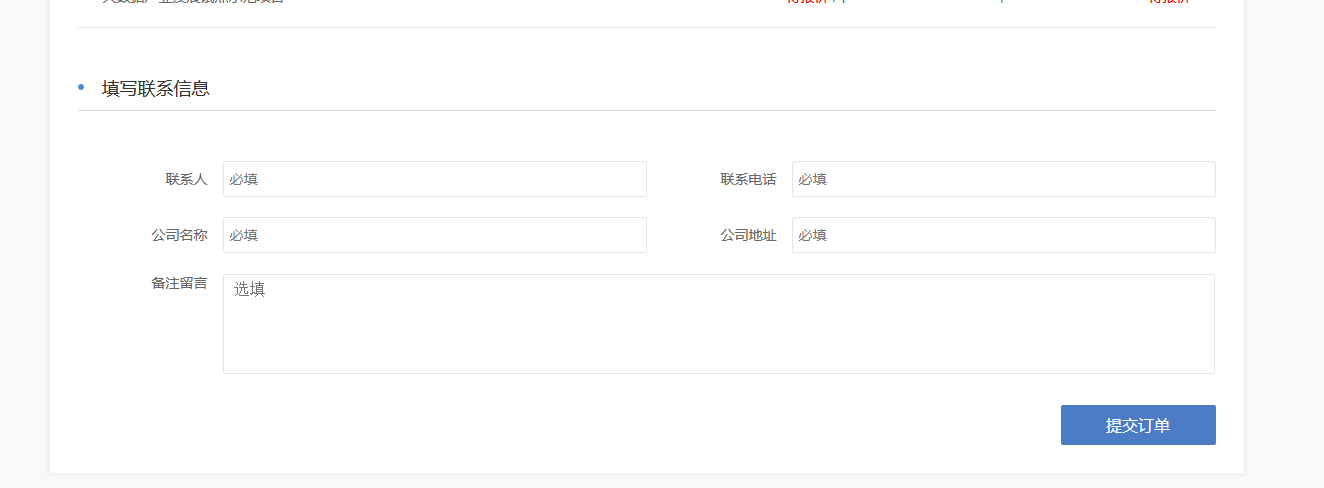 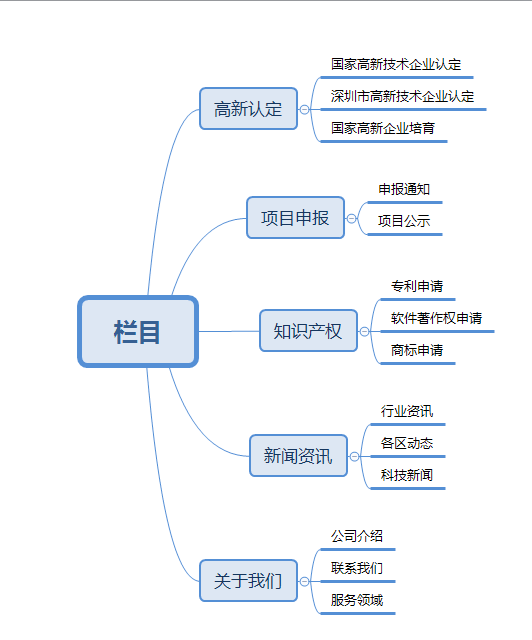 